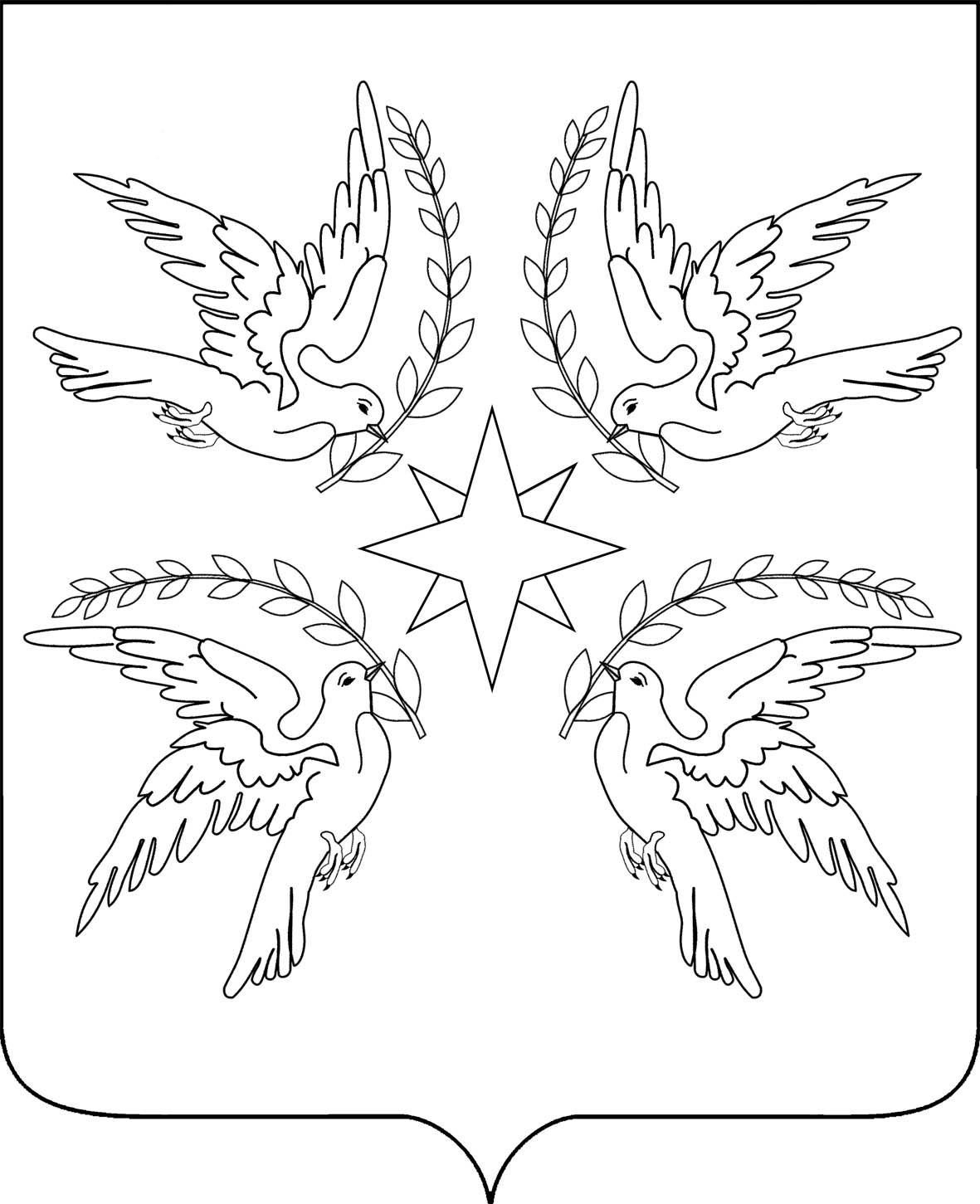 АДМИНИСТРАЦИЯ ДРУЖНЕНСКОГО СЕЛЬСКОГО ПОСЕЛЕНИЯБЕЛОРЕЧЕНСКОГО РАЙОНА ПОСТАНОВЛЕНИЕот 11.11.2015										№ 215поселок ДружныйВ соответствии с Федеральным законом  от 6 октября 2003 года № 131-ФЗ «Об общих принципах организации местного самоуправления в Российской Федерации», статьей 303 Трудового кодекса Российской Федерации, руководствуясь статьей 32 Устава Дружненского сельского поселения Белореченского района,  п о с т а н о в л я ю:1. Утвердить Положение об уведомительном порядке регистрации трудового договора, заключаемого работником с работодателем - физическим лицом, не являющимся индивидуальным предпринимателем, на территории   Дружненского сельского поселения Белореченского района  (прилагается).2.  Финансовому отделу администрации Дружненского сельского поселения Белореченского района (Горневой) обеспечить регистрацию трудовых договоров, заключаемых работниками с работодателями – физическими лицами, не являющимися индивидуальными предпринимателями, на территории Дружненского сельского поселения Белореченского района.3. Общему отделу администрации Дружненского сельского поселения Белореченского района (Кнышовой) обнародовать настоящее постановление в установленном порядке.4. Контроль за исполнением настоящего  постановления возложить на заместителя главы Дружненского сельского поселения Белореченского района М.А.Мяснянкина.5. Постановление вступает в силу со дня его официального обнародования.ГлаваДружненского сельского поселенияБелореченского района                                                                             А.Н.ШипкоПРИЛОЖЕНИЕк постановлению администрации Дружненского сельского поселения Белореченского районаот 11 ноября 2015 № 215ПОЛОЖЕНИЕоб уведомительном порядке регистрации трудового договора,заключаемого работником с работодателем - физическим лицом,не являющимся индивидуальным предпринимателем1. Общие положения1.1. Настоящее Положение определяет уведомительный порядок проведения регистрации трудового договора, заключаемого работником с работодателем – физическим лицом, не являющимся индивидуальным предпринимателем, на территории Дружненского  сельского поселения Белореченского района.1.2. Положение разработано в целях обеспечения реализации трудовых прав и социальных гарантий указанной категории работников.2. Уведомительный порядок регистрации трудовых договоров2.1. Регистрация трудового договора, заключаемого работником с работодателем – физическим лицом, не являющимся индивидуальным предпринимателем, осуществляется финансовым отделом администрации Дружненского сельского поселения Белореченского района (далее – финансовым отделом).2.2. Для регистрации трудового договора, заключенного работником с работодателем – физическим лицом, не являющимся индивидуальным предпринимателем, такой работодатель представляет в финансовый отдел:- трудовой договор с работником в двух подлинных экземплярах;- паспорта работодателя и работника.2.3. Финансовый отдел регистрирует трудовой договор путем присвоения трудовому договору регистрационного номера, соответствующего порядковому номеру в регистрационном журнале на момент представления трудового договора.2.4. Два экземпляра трудового договора заверяются штампом и подписью начальника финансового отдела.2.5. После регистрации экземпляры трудового договора передаются работодателю - физическому лицу, не являющемуся индивидуальным предпринимателем, с одного из них снимается копия, которая остается на хранении в финансовом отделе.2.6. По завершении уведомительной регистрации трудового договора финансовый отдел в случае выявления нарушений в тексте трудового договора направляет работодателю и работнику в письменной форме рекомендации по устранению нарушений.2.7. Изменения и дополнения, вносимые в трудовой договор, регистрируются в порядке, установленном настоящим Положением.3. Уведомительный порядок регистрации прекращения трудовых договоровРаботодатель – физическое лицо, не являющийся индивидуальным предпринимателем, обязан в уведомительном порядке зарегистрировать в финансовом отделе факт прекращения трудового договора с работником.В случае смерти работодателя – физического лица, не являющегося индивидуальным предпринимателем, или отсутствия сведений, не позволяющих продолжать трудовые отношения и исключающих возможность регистрации факта прекращения трудового договора в соответствии с частью третьей статьи 307 Трудового кодекса Российской Федерации, работник имеет право в течение одного месяца обратиться в администрацию Дружненского сельского поселения Белореченского района для регистрации факта прекращения трудового договора.Начальник финансового отдела администрацииДружненского сельского поселенияБелореченского района                                                                     Е.А.Горнева Об утверждении Положения об уведомительном порядке регистрациитрудового договора, заключаемого работником с работодателем – физическим лицом,
не являющимся индивидуальным предпринимателем